Art History: Associate in Arts for TransferCSUSMSouthern California is an incredibly rich area for art and creative industries.  MSJC Art + Design is a wonderful place to start to explore and participate in the art and ideas that make our area so special.  MSJC is where you can explore drawing, painting, ceramics, sculpture, visual communication, and art history. Please see a Pathways Counselor: Create an education plan customized to meet your needs.  Contact a CounselorTransfer Majors/Award FocusArt History, A.A.-T CSU and CSUSMStudio Arts, A.A.-TVisual Communication, A.A. CSUArt, Non-transfer A.A.GE Pattern/UnitsGE Pattern: Option BTotal Units: 63Program maps indicate the major coursework and recommended general education courses to fulfill your degree in 2 years (approximately 15 units/ semester or 30 units/year). Some of the courses listed may be substituted by another course.  Please view these options in the official course catalog.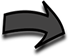 Semester 1												16 UnitsSemester 2												16 UnitsCareer OptionsArt Therapists (M, D)Art Directors (B)Video Gamer Designer(B)Find more careers: msjc.emsicc.comRequired Education: SM: some college; C: Certificate; A: Associate, B: Bachelor’s, M: Master’s; D: DoctorateTIP: Lessen the load, take summer courses!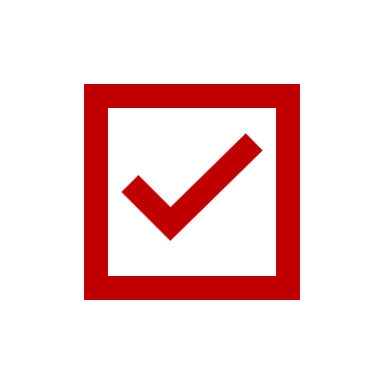 Financial aid is determined by the number of credit hours you take in a semester.  Maximize your financial aid by taking 12-15 units per semester.Semester 3												15 UnitsSemester 4												16 UnitsNotesLanguage Requirement: Some CSU's require the equivalency of an intermediate language proficiency for graduation. Please see a counselor for more detail regarding specific CSU major and graduation requirements. CSUSM Grad Requirements: LanguageWork ExperienceSign up for a special project or internship opportunity.  Gain work experience and earn credits.COURSETITLEUNITART-101Art History: Prehistoric Through Medieval Art3ART-108Beginning Drawing3MATH-115Ideas of Mathematics3ENGL-101College Composition (formerly Freshman Composition)4COMM-100Public Speaking3COURSETITLEUNITANTH-101Physical Anthropology3ART-102Art History: Renaissance to 21st Century (formerly Art History: Renaissance to 20th Century Art)3ART-104World Art3ENGL-103Critical Thinking and Writing3PSYC-101Introduction to Psychology3ANTH-111Physical Anthropology Lab1COURSETITLEUNITART-131Introduction to Digital Art3PS-101Introduction to American Government and Politics3THA-137Introduction to World Cinema3ART-1202D Design3HIST-160 Black History in the American Context 3COURSETITLEUNITENVS-101Environmental Science3ART-100Art Appreciation3ART-121Color Theory3SPAN-101 or FREN-101 or ASL-100Elementary Spanish I orElementary French I or American Sign Language I4HIST-111U.S. History to 18773